Identify which color scheme each artwork is using:Monochromatic: ONE  ____________ONLY, all different tints and shades Analogous: 4-5 color close to each other on the color wheel, NEVER INCLUDE TWO _________________colors. Warm-____________, ________________, ________________and combinations of themCool: __________________, ____________________, __________________ and combinations of themPrimary- ___________________________, ________________________, __________________Complimentary- Choose 2 colors OPPOSITE the color wheel from each other1 example is ____________________and_____________________ 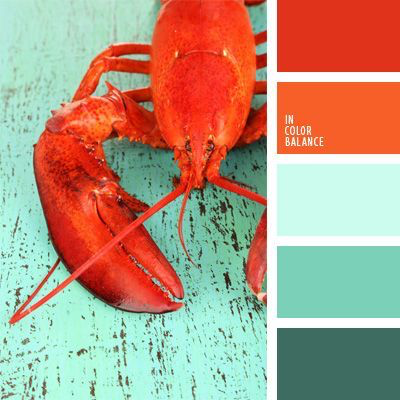 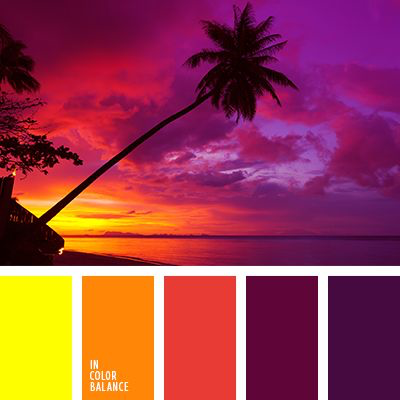 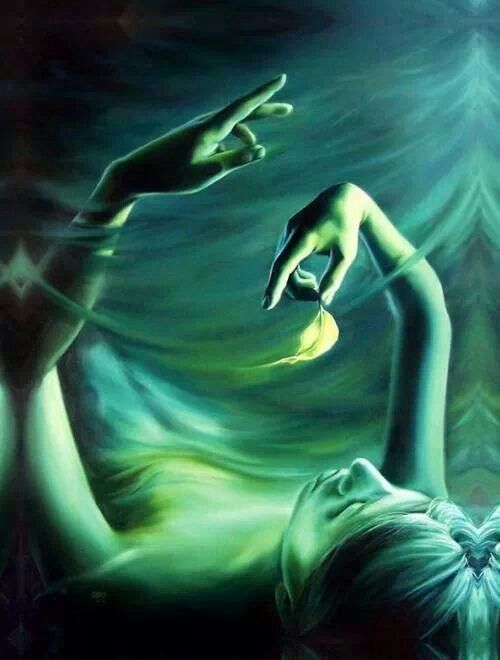 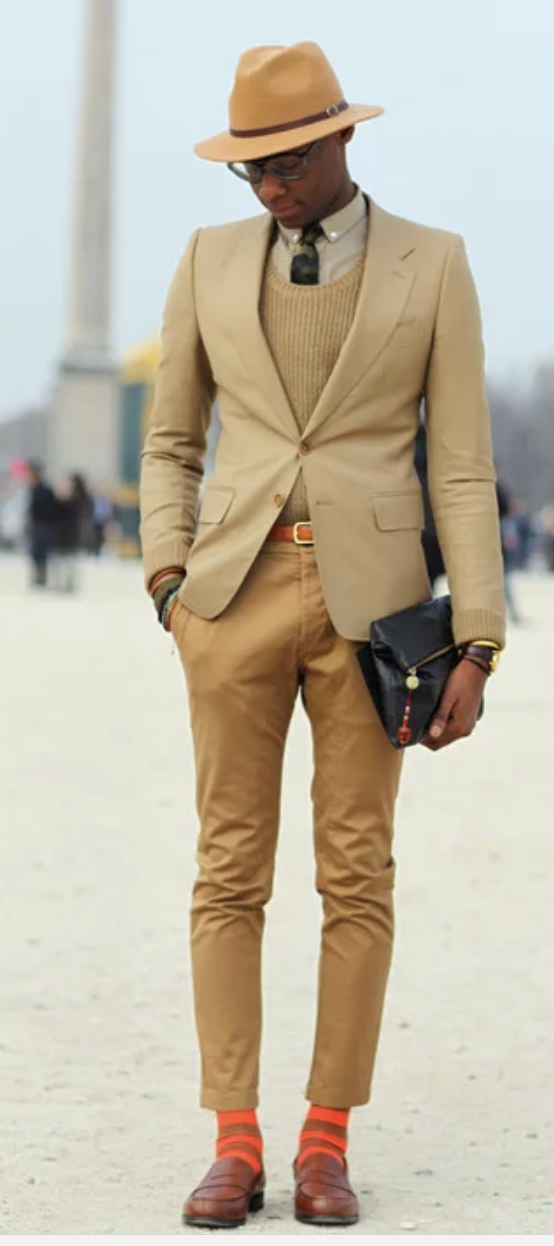 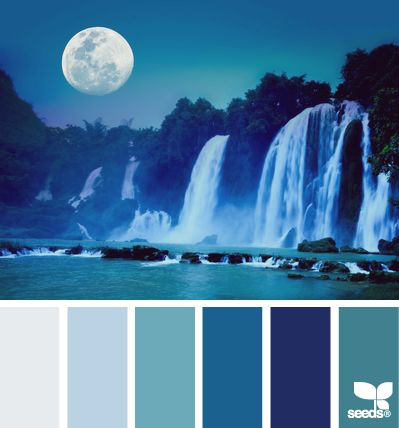 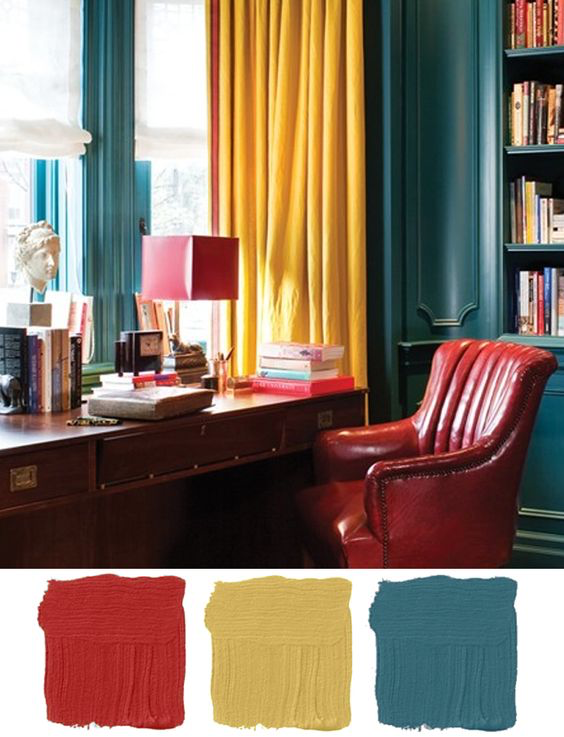 